Разработка Калугиной Лидии НиколаевныМесто работы  МБОУ СОШ № 166 городского округа  Самара Тема : Спецификация и проверочная работа по  истории в 11 - х классах по теме: « Великая Отечественная война 1941 – 1945 гг.».Спецификацияпроверочной работы по  истории в 11 - х классах по теме: « Великая Отечественная война 1941 – 1945 гг.».1. Назначение работы.Проверочная работа в 11 - х классах проводится с использованием  КИМ стандартизующих их по уровню сложности и форме. Контрольные измерительные материалы позволяют установить уровень освоения   выпускников  знаний и умений  в соответствии с требованиями Федерального компонента государственных стандартов основного общего  и среднего (полного) общего образования по истории  2. Документы, определяющие содержание проверочной работы.Содержание  поверочной  работы по истории в 11 классе  определяется на основе Федерального компонента государственных стандартов основного общего и среднего (полного) общего образования, базовый и профильный уровни (приказ Минобразования России от 05.03.2004 г. № 1089).3. Подходы к отбору содержания и разработке структуры проверочной работы.  Проверочная работа охватывает содержание курса истории  России  и нацелена на  проверку знаний и умений  учащихся по данной теме.Совокупность требований к исторической подготовке в единстве ее содержательных и деятельностных компонентов включает следующие объекты проверки учебных достижений школьников по предмету «история»:• знание дат и периодизации отечественной истории;• знание и понимание основных фактов, ключевых событий, явлений истории России;• знание и понимание основных исторических терминов, понятий;• объяснение причин и следствий событий, временных  рамок  изучаемых исторических явлений;• соотнесение единичных фактов и общих исторических явлений, процессов; указание характерных черт событий, явлений, процессов;• группировка исторической информации; систематизация исторического материала на основе представлений об общих тенденциях исторического процесса;• сравнение, выявление общих черт и различий сравниваемых исторических событий, процессов;• умение анализировать исторические источники.  4. Структура проверочной работыОбщее число заданий в  работе –17  из них - 12 заданий с выбором одного правильного ответа (один верный ответ из 4 предложенных)  (ВО), 4 задания с кратким ответом (КО) и 1  задание с развернутым ответом (РО). В  работе  представлены как задания базового уровня сложности, так и  задания повышенного уровня сложности (до 30% заданий)5. Время выполнения работыНа выполнение всей поверочной  работы отводится  для базы - 40 минут.  6. Условия проведения  проверочной работы.Использование единой инструкции по выполнению работы  позволит обеспечить соблюдение единых условий без привлечения лиц со специальным образованием по истории7. Система оценивания отдельных заданий и работы в целомЗадания А 1 – А 12 оцениваются в 1 балл. Задание  В 1 – 4 балла. Задание  В 2  - 3 балла;  В 3,В 4  – 2 балла. Задания С 1 оцениваются в зависимости от полноты и правильности ответа. За выполнение  задания С 1 ставится от 0 до 4 баллов.    Максимальный первичный балл за выполнение всей работы для базы – 27 баллов.  Задание с кратким ответом или с выбором ответа считается выполненным, если записанный ответ совпадает с эталоном  ответа в соответствии с критериями оценивания.  Для заданий  В2   - один балл выставляется, если в ответе два символа указаны ошибочно, два балла – один символ указан ошибочно. Для  заданий В3,В4  -   один балл выставляется, если в ответе один  символ указан ошибочно.  Задание  С 1 с развернутым ответом оценивается экспертом (учителем)   в соответствии с критериями оценивания: названо суждение, сделан выбор суждения, приведены 3 аргумента  - 4 балла;названо суждение, сделан выбор суждения, приведены   2  аргумента  - 3 балла;названо суждение, сделан выбор суждения, приведен   1  аргумент – 2 балла;  названо суждение, сделан выбор суждения,  аргументы н приведены  или без ошибок приведены не менее 2 исторических фактов, иллюстрирующих события  - 1 балл;  Приведены рассуждение общего характера, не соответствующие требованию задания  - 0 баллов.   За выполнение проверочной работы   обучающиеся получают оценки по пятибалльной шкале через несколько дней после выполнения работы. За  верное выполнение  всех  заданий можно получить максимально 29 баллов. «5» - 25 – 27  (90 – 100%) «4» - 20– 24  (70 – 89%) «3» - 14 -  19 (50 – 69%) «2» -  13   и ниже  (менее 50% )Распределение заданий  работы по частям работы  8.Распределение заданий диагностической работы по содержанию и проверяемым умениям и навыкам В таблице 1 приведено распределение заданий работы по темам учебного курса.                                                                                                   Таблица 1.В таблице 2 приведено распределение заданий по планируемым результатам обучения.                                                                                                                                                                       Таблица 2Распределение заданий по планируемым результатамКодификаторэлементов содержания и требований к уровню подготовки выпускниковобщеобразовательных учреждений для проведения     единого государственного экзамена по ИСТОРИИКодификатор элементов содержания и требований к уровню подготовки выпускников общеобразовательных учреждений для единого государственного экзамена по истории (далее – кодификатор) является одним из документов, определяющих структуру и содержание КИМ ЕГЭ. Он составлен на основе Федерального компонента государственного стандарта среднего (полного) общего образования по истории России, базовый и профильный уровни (приказ Минобразования России от 05.03.2004 № 1089).В кодификатор не включены элементы содержания, выделенные курсивом в разделе «Обязательный минимум содержания основных образовательных программ» стандарта: данное содержание подлежит изучению, но не включается в раздел «Требования к уровню подготовки выпускников» стандарта, т.е. не является объектом контроля.Раздел 1. Перечень элементов содержания, проверяемых на едином государственном экзамене по историиПеречень элементов содержания, проверяемых на едином государственном экзамене по истории, составлен на основе раздела «Обязательный минимум содержания основных образовательных программ» Федерального компонента государственного стандарта среднего (полного) общего образо-вания по истории, базовый и профильный уровни. В первом столбце таблицы указан код раздела, которому соответствуют крупные блоки содержания. Во втором столбце приводится код элемента содержания, для которого создаются проверочные задания. Значком «*» отмечены те элементы содержания, которые проверяются с привлечением знаний по всеобщей истории. Жирным курсивом указаны крупные блоки содержания, которые ниже разбиты на более мелкие элементы.Код раздела, темыКод контролируемого элемента раздела, темыЭлементы содержания, проверяемые заданиями КИМДревность и Средневековье1.1 Народы и древнейшие государства на территорииРоссии1.1.1* Восточнославянские племена и их соседи1.1.2 Занятия, общественный строй, верования восточных славян1.2 Русь в IX – начале XII в.11.2.1* Возникновение государственности у восточных славян. Князья и дружина. Вечевые порядки. Принятие христианства. 1.2.2 Категории населения. «Русская Правда»1.2.3* Международные связи Древней Руси1.2.4* Культура Древней Руси. Христианская культура и языческие традиции1.3 Русские земли и княжества в XII – середине XV в.1.3.1 Причины распада Древнерусского государства. Крупнейшие земли и княжества. Монархии и республики1.3.2* Монгольское завоевание. Образование монгольского государства. Русь и Орда. Экспансия с Запада1.3.3* Москва как центр объединения русских земель. Политика московских князей. Взаимосвязь процессов объединения русских земель и освобождения от ордынского владычества1.3.4 Восстановление экономики русских земель. Колонизация Северо-Восточной Руси. Формы землевладения и категории населения. Русский город1.3.5* Культурное развитие русских земель и княжеств1.4 Российское государство во второй половине XV–XVII в.1.4.1* Завершение объединения русских земель и образование Российского государства. Становление органов центральной власти. Свержение ордынского ига1.4.2 Изменения в социальной структуре общества и формах феодального землевладения1.4.3 Установление царской власти. Реформы середины XVI в. Создание органов сословно-представительной монархии. Опричнина. Закрепощение крестьян1.4.4* Расширение территории России в XVI в.: завоевания и колонизационные процессы. Ливонская война1.4.5* Формирование национального самосознания. Развитие культуры народов России в XV–XVII вв. Усиление светских элементов в русской культуре XVII в.1.4.6* Смута. Социальные движения в России в начале XVII в. Борьба с Речью Посполитой и со Швецией1.4.7* Ликвидация последствий Смуты. Первые Романовы1.4.8* Новые явления в экономике: начало складывания всероссийского рынка, образование мануфактур. Юридическое оформление крепостного права1.4.9 Церковный раскол1.4.10 Социальные движения XVII в. Новое время2.1 Россия в XVIII – середине XIX в.2.1.1 Петровские преобразования. Абсолютизм. Формирование чиновничье-бюрократического аппарата. Традиционные порядки и крепостничество в условиях развертывания модернизации2.1.2* Северная война. Провозглашение Российской империи2.1.3* «Просвещенный абсолютизм». Законодательное оформление сословного строя2.1.4* Особенности экономики России в XVIII – первой половине XIX в.: господство крепостного права и зарождение капиталистических отношений. Начало промышленного переворота2.1.5* Русское просвещение2.1.6* Превращение России в мировую державу в XVIII в.2.1.7* Культура народов России и ее связь с европейской и мировой культурой XVIII – первой половины XIX в.2.1.8 Правовые реформы и мероприятия по укреплению абсолютизма в первой половине XIX в.2.1.9* Отечественная война 1812 г.2.1.10 Движение декабристов2.1.11* Консерваторы. Славянофилы и западники. Русский утопический социализм2.1.12* Имперская внешняя политика самодержавия. Крымская война и ее последствия для страны2.2 Россия во второй половине XIX – начале ХХ в.2.2.1 Реформы 1860–1870-х гг.2.2.2 Политика контрреформ2.2.3* Капиталистические отношения в промышленности и сельском хозяйстве. Роль государства в экономической жизни страны2.2.4* Нарастание экономических и социальных противоречий в условиях форсированной модернизации. Реформы С.Ю. Витте2.2.5* Идейные течения, политические партии и общественные движения в России на рубеже веков2.2.6* Восточный вопрос во внешней политике Российской империи. Россия в системе военно-политических союзов2.2.7* Русско-японская война2.2.8* Духовная жизнь российского общества во второй половине XIX – начале ХХ в. Критический реализм. Русский авангард. Развитие науки и системы образования2.2.9 Революция 1905–1907 гг. Становление российского  парламентаризма. Либерально-демократические, радикальные, националистические движения2.2.10 Реформы П.А. Столыпина2.2.11* Россия в Первой мировой войне. Влияние войны на российское обществоНовейшая история3.1 Революция и Гражданская война в России3.1.1* Революция 1917 г. Временное правительство и Советы3.1.2 Политическая тактика большевиков, их приход к власти. Первые декреты советской власти. Учредительное собрание3.1.3* Гражданская война и иностранная интервенция. Политические программы участвующих сторон. Политика «военного коммунизма». Итоги Гражданской войны3.1.4 Переход к новой экономической политике3.2 СССР в 1922–1991 гг.3.2.1 Образование СССР. Выбор путей объединения. Национально-государственное строительство3.2.2 Партийные дискуссии о путях и методах построения социализма в СССР. Культ личности И.В. Сталина. Массовые репрессии. Конституция СССР 1936 г.3.2.3 Причины свертывания новой экономической политики. Индустриализация, коллективизация3.2.4 Идеологические основы советского общества и культура в 1920–1930-х гг. «Культурная революция». Ликвидация неграмотности, создание системы образования3.2.5* Внешнеполитическая стратегия СССР в 1920–1930-х гг.СССР накануне Великой Отечественной войны3.2.6* Причины, этапы Великой Отечественной войны3.2.7* Героизм советских людей в годы войны. Партизанское движение. Тыл в годы войны. Идеология и культура в годы войны3.2.8* СССР в антигитлеровской коалиции3.2.9* Итоги Великой Отечественной войны. Роль СССР во Второй мировой войне и решение вопросов о послевоенном устройстве мира3.2.10 Восстановление хозяйства. Идеологические кампании конца 1940-х гг. 3.2.11* Холодная война. Военно-политические союзы в послевоенной системе международных отношений. Формирование мировой социалистической системы3.2.12 XX съезд КПСС и осуждение культа личности. Экономические реформы 1950–1960-х гг., причины их неудач.   Замедление экономического роста3.2.13* «Застой» как проявление кризиса советской модели развития. Конституционное закрепление руководящей роли КПСС. Конституция СССР 1977 3.2.14* Попытки модернизации советской экономики и политической системы в 1980-х гг. «Перестройка» и «гласность». Формирование многопартийности3.2.15* СССР в мировых и региональных кризисах и конфликтах после Второй мировой войны. Политика «разрядки». «Новое политическое мышление». Распад мировой социалистической системы3.2.16* Особенности развития советской культуры в 1950– 1980-х гг.3.3 Российская Федерация3.3.1 Кризис власти: последствия неудачи политики «перестройки». Августовские события 1991 г. Беловежские соглашения 1991 г. и распад СССР3.3.2* Политический кризис сентября – октября 1993 г. Принятие Конституции Российской Федерации 1993 г. Общественно-политическое развитие России во второй половине 1990-х гг. Политические партии и движения Российской Федерации. Российская Федерация и страны – участницы Содружества Независимых Государств3.3.3* Переход к рыночной экономике: реформы и их последствия3.3.4* Российская Федерация в 2000–2012 гг.: основные тенденции социально-экономического и общественно-политического развития страны на современном этапе. В.В. Путин. Д.А. Медведев3.3.5* Россия в мировых интеграционных процессах и формирующейся современной международно-правовой системе3.3.6* Современная российская культура.Раздел 2. Перечень требований к уровню подготовки выпускников, достижение которого проверяется на едином государственном экзамене по историиКИМ ЕГЭ по истории разрабатываются с опорой на требования к уровню подготовки выпускников, сформулированные в Федеральном компоненте государственного стандарта среднего (полного) общего образования по истории, базовый и профильный уровень (приказ Минобразования России от 05.03.2004 № 1089).Код требованияТребования к уровню подготовки выпускников, проверяемые на ЕГЭ1 Знать/понимать:1.1 основные факты, процессы и явления, характеризующие целостностьотечественной и всемирной истории1.2 периодизацию всемирной и отечественной истории1.3 современные версии и трактовки важнейших проблем отечественной ивсемирной истории1.4 историческую обусловленность современных общественных процессов1.5 особенности исторического пути России, ее роль в мировом сообществе2 Уметь:2.1 проводить поиск исторической информации в источниках разного типа2.2 осуществлять внешнюю и внутреннюю критику источника (характеризовать авторство источника, время, обстоятельства, цели его создания, степень достоверности)2.3 анализировать историческую информацию, представленную в разных знаковых системах (текст, карта, таблица, схема, аудиовизуальный ряд)2.4 различать в исторической информации факты и мнения, историческиеописания и исторические объяснения2.5 использовать принципы причинно-следственного, структурно-функционального, временнόго и пространственного анализа для изучения исторических процессов и явлений2.6 систематизировать разнообразную историческую информацию на основе своих представлений об общих закономерностях исторического процесса2.7 представлять результаты историко-познавательной деятельности в свободной форме с ориентацией на заданные параметры деятельности2.8 использовать исторические сведения для аргументации в ходе дискуссии__Итоговый тест по теме«Великая Отечественная война. 1941-1945гг.»Вариант IА1. Укажите фамилии великих полководцев Великой Отечественной войны.1)Скобелев, Румянцев                    2)Тухачевский, Фрунзе  3) Сталин, Буденный                       4) Жуков, Василевский А2. В чем заключались причины крупных неудач Красной Армии в первые месяцы Великой Отечественной войны?
1) Нападение Германии было внезапным;
2) советские солдаты не желали сражаться за сталинский режим;
3) войска не были приведены в боевую готовность;
4) отсутствовали опытные командные кадры.
А 3.Кто из советских военачальников руководил обороной Москвы?
1) А. М. Василевский; 2) Г. К. Жуков; 3) К. К. Рокоссовский. А4.   Об итогах, каких событий говорится в отрывке из сочинения современного историка?                                  В ходе битвы за Днепр 6 ноября был освобожден Киев. Таким образом, летне-осенняя компания Красной армии была блестяще завершена.1) коренного перелома в холе ВОВ2) завершающего этапа 2 мировой войны3) начала ВОВА6. Главное значение битвы за Москву состоит в том, что в ходе ее:1) наступательная инициатива окончательно перешла к Красной армии2) завершился коренной перелом в ВОВ3) был сорван гитлеровский план «молниеносной войны»4) в плен попала армия генерала ПаулюсаА7. К событиям какой битвы ВОВ относится приведенный перечень: июль, «Цитадель», «Тигр», Прохоровка?1) Московской      2) Сталинградской         3) Курской                  4) в Белоруссии                                                А8. Какое событие в ходе ВОВ произошло ранее других?А11. Что было причиной создания антигитлеровской коалиции?1) угроза Сталина ввести войска на территорию Великобритании2) угроза Великобритании и США, исходящая от стран-участниц Антикоминтерновского пакта3) выход Красной армии к государственной границе СССРЗапишите в таблицу выбранные цифры под соответствующими буквами.Ответ______________________В2. Определите последовательность событий.А. Советско - финляндская войнаБ. Ялтинская конференцияВ. Нападение гитлеровской Германии на СССРГ, Тегеранская конференцияОтвет _______________Ответ____________________________________С1. Западные историки наиболее высоко оценивают роль союзников СССР по антигитлеровской коалиции во второй мировой войне и их вклад в победу, а также роль фронтов в Западной Европе и Северной Африке. Какие другие взгляды на роль отдельных фронтов в этой войне вы знаете? Какую точку зрения считаете более убедительной и почему? Аргументируйте свой ответ фактами.Итоговый тест по теме«Великая Отечественная война. 1941-1945гг.»Вариант IIА1. Укажите фамилии великих полководцев Великой Отечественной войны.1)Брусилов, Корнилов             2)Молотов, Калинин 3) Сталин, Буденный                4) Конев, Рокоссовский A 2.Какое из перечисленных ниже событий относится к 1942 г.? 
1). пленение немецкого генерал-фельдмаршала Паулюса 
2). издание приказа № 227 «Ни шагу назад!» 
3). создание Государственного Комитета Обороны 
4). битва за Днепр 
A3. Прочтите отрывок из воспоминаний военачальника и укажите, о каком событии Великой Отечественной войны идет речь. 
«Немецкий генерал Вестфаль, описывая операцию "Тайфун", вынужден был признать, что "немецкая армия, ранее считавшаяся непобедимой, оказалась на грани уничтожения". Что верно, то верно… Красная Армия впервые за шесть месяцев войны нанесла крупнейшее поражение главной группировке гитлеровских войск. Это была наша первая стратегическая победа над вермахтом». 
1). Московской битве 
2). прорыве блокады Ленинграда 
3). Крымской операции 
4). битве на Курской дуге А4. Летним событиям какого года дана оценка в сочинении современного историка?Главной причиной провала летней кампании… явилось ошибочное решение Верховного главнокомандующего «подвесить» к стратегической обороне многочисленные частные наступательные операции… В результате отступления советских войск к берегам Волги и предгорьям Кавказа на территории, временно оккупированной фашистами, оказалось более 80 миллионов человек.1) 1941г.              2) 1942               3) 1943                  4) 1944А5.Что позволило в 1941 - 1942гг. осуществить быструю перестройку экономики страны на военный лад?1) на фронт были отправлены все заключенные ГУЛАГа                                                                                              2) промышленность СССР перестроилась на военные рельсы                                                                                   3) союзники открыли второй фронт                                                                                                                            4) Япония вышла из войны                                                                                                                                             А6. Каково было значение победы советских войск в битве за Сталинград?1) наступательная стратегическая инициатива перешла к советским войскам2) сорван план «молниеносной войны» гитлеровского командования3) Красная армия впервые разгромила немцев4) была создана антигитлеровская коалицияА7. К событиям какой битвы ВОВ относится приведенный перечень: «Тайфун», Вязьма, Панфилов, декабрь?1) Московской         2) Сталинградской            3) Курской              4) в БелоруссииА8. Какое событие в ходе ВОВ произошло позднее других?1) Сталинградская битва  2) Курская битва  3) Московская битва  4) «Десять сталинских ударов»                                                  9. Как называются мероприятия по очищению государственной, общественно-политической и экономической жизни страны от последствий господства фашистского режима с целью проведения демократических преобразований?А11. Почему открытие второго фронта в Европе состоялось только в 1944г.?1) союзники ждали установления благоприятной погоды во Франции2) союзники рассчитывали на ослабление СССР в ходе войны3) Сталин отказывался отправить на Западный фронт советские танки и самолеты4) немецкие войска оккупировали территорию ВеликобританииЗапишите в таблицу выбранные цифры под соответствующими буквами.Ответ______________________В2. Определите последовательность событий.А. Подписание в Москве советско-германского Пакта о ненападенииБ. Советско-японская войнаВ. Потсдамская конференцияГ. Вхождение Латвии, Литвы и Эстонии в состав СССРОтвет ______________________Ответ________________________ С1. Западные историки наиболее высоко оценивают роль союзников СССР по антигитлеровской коалиции во второй мировой войне и их вклад в победу, а также роль фронтов в Западной Европе и Северной Африке. Какие другие взгляды на роль отдельных фронтов в этой войне вы знаете? Какую точку зрения считаете более убедительной и почему? Аргументируйте свой ответ фактами.Ответы:1 вариант: А1-4; А2-4; А3-2; А4-1; А5-4; А6-3; А7-3; А8-3; А9-3; А10-1; А11-2; А-12-1.В1- А8,Б2,В5,Г3,Д7,Е1; В2- АВГБ.; В3 -23; В4-42 вариант: А1-4; А2-2; А3-1; А4-2; А5-2; А6-1; А7-1; А8-4; А9-1; А10-3; А11-2; А12-2.В1- А8,Б2,В5,Г3,Д7,Е1; В2- АГВБ. В3 -23; В4-4С1. Ученик может выбрать любую оценку, но при этом должен привести подтверждающие ее аргументы. Например:   А. Для оценки изложенной в задании.1) Большое значение для СССР, особенно в начальный период войны, когда советская экономика еще только перестраивалась на военные рельсы, имела помощь союзников. Общий план поставок по ленд-лизу оценивался в 11,3 млрд долл. США поставляли по ленд-лизу вооружение, оборудование, технику, металлы, которые в наше стране производили недостаточно. Например, автомобили, взрывчатые вещества, почти все легирующие добавки, необходимые для производства бронестали, алюминий, медь и авиационный бензин. Почти исключительно за счет ленд-лиза удовлетворялась и потребность Красной Армии в радиостанциях.2) На Западном фронте после его открытия была сосредоточена треть германских сухопутных сил; плотность германских войск, вооружений и техники была в два с половиной раза больше, чем на Восточном фронте.3) Высадившиеся в Нормандии союзники воевали с отборными немецкими войсками, которые командование вермахта перебросило с Восточного фронта. Это значительно облегчило задачу советских войск в Белоруссии в ходе операции «Багратион». В Нормандию была переброшена значительная часть германских истребителей. Две трети безвозвратных потерь в личном составе люфтваффе понесли в борьбе против западных союзников. Практически весь германский, итальянский и японский флот погиб в борьбе с англо-американскими ВМС и авиацией. Союзные бомбардировки замедляли темпы наращивания германского военного производства. Практически парализовав реализацию германского атомного проекта, а в последние полгода войны – производство горючего.Б. Альтернативная точка зрения: решающую роль в разгроме фашистской Германии сыграл СССР, а Восточный фронт был главным фронтом второй мировой войны.1) На советско– германском фронте были разгромлены 507 дивизий вермахта и 100 дивизий союзников Германии. В то время как войска США и Англии нанесли поражение 176 дивизиям.2) потери вермахта на советско-германском фронте составили 80% от всех немецких потерь.3) второй фронт был открыт 6 июня 1944г. с высадки англо-американских войск в Нормандии (Северная Франция) и американских войск в южной Франции 15 августа. К этому времени немцы имели во Франции, Бельгии, Голландии группу армий «Запад» в составе 50 дивизий; против СССР было брошено более 200 дивизий и подавляющее большинство танков и авиации противника. Открытие второго фронта мало сказалось на положении Восточного фронта, так как союзники сразу же перешли к затяжному характеру ведения боевых операций. Активность англо-американцев возросла только после того, как они поняли, что СССР в скором времени разгромит фашистскую Германию, возьмет Берлин и освободит страны Западной Европы. Англо- американцы начали срочно оккупировать Австрию, Западную и Южную германию, но к началу Берлинской операции советских войск они даже не дошли до р. Рейн.4) Американские и британские поставки по ленд-лизу не превышали 4% от общего объема советского производства военных лет.В. Согласно третьей точке зрения в победу над германским фашизмом разный вклад внесли СССР и западные демократии. Без англо-американской помощи СССР не победил бы. Но и США с Англией без содействия СССР если бы и выиграли войну, то совсем в другие сроки и с другими жертвами, причем скорее всего им бы пришлось применить в Европе атомную бомбу.ЧастиработыЧислозаданий Максимальныйпервичный   баллТип заданийЧасть 1 (А)1212С выборомответаЧасть 2 (В)411С краткимответомЧасть3 (С)14С  развернутым ответомИтого1727НомерзаданияКод по кодификаторуПроверяемое  содержаниеА1,В23.2.5 СССР накануне Великой Отечественной войныА2-А4.А6 -А10, А12,В1 3.2.6* Причины, этапы, основные события      Великой  Отечественной войны.  А5, А9. В33.2.7*Героизм советских людей в годы войны. Партизанское движение. Тыл в годы войны. Идеология и культура в годы войныА113.2.8*СССР в антигитлеровской коалицииС13.2.9*Итоги Великой Отечественной войны. Роль СССР   во Второй мировой войне и решение вопросов о  послевоенном устройстве мираКодПланируемые результаты обученияЧисло заданий1.1Знать    основные факты, процессы и явления, характеризующие целостность отечественной и всемирной истории21.2  Знать периодизацию всемирной и отечественной истории 41.3 Знать  современные версии и трактовки важнейших проблем отечественной и всемирной истории 22.1  Уметь проводить поиск исторической информации в источниках разного типа12.2  Уметь осуществлять внешнюю и внутреннюю критику источника (характеризовать авторство источника, время, обстоятельства, цели его создания, степень достоверности)12.3   Уметь анализировать историческую информацию, представленную в разных знаковых системах (текст, карта, таблица, схема, аудиовизуальный ряд) 12.3.1Уметь  определять последовательность исторических событий;22.4Уметь    различать в исторической информации факты и мнения, исторические  описания и исторические объяснения12.5Уметь  использовать принципы причинно-следственного, структурно-функционального, временнόго и пространственного анализа для изучения исторических процессов и явлений12.6 Уметь  систематизировать разнообразную историческую информацию на основе своих представлений об общих закономерностях исторического процесса 2Итого:Итого:174) Брусиловского прорыва                                                                                                                                                                                 А5.  Какой из перечисленных городов не был взят фашистами в годы Великой Отечественной     войны?1) Сталинградская битва        2) Курская битва               3) Московская битва                 4) «Десять сталинских ударов»                                                                                                      А9. Как называется уничтожение военных сооружений и запрещение иметь военные базы и войска?                                                                      1) денацификацией     2) депортацией       3) демилитаризацией      4) денонсацией                                                                      А10.  Прочтите отрывок из воспоминаний Г.К. Жукова и укажите название военной операции, о которой идёт речь.                                                                                                                                                         «Предпринимая операцию… немецко - фашистское командование рассчитывало разгромить советские войска на вяземско - московском и брянско - московском направлениях и, обойдя Москву с севера и с юга, овладеть ею в возможно короткий срок… Первое окружение и разгром советских войск планировалось провести в районах Брянска и Вязьмы; второе окружение и захват Москвы замышлялось осуществить путём глубокого обхода бронетанковыми войсками Москвы с северо-запада через Клин и с юга через Тулу, Каширу».4) нападение Японии на СССР                                                                                                                                                                        А12.  Прочтите отрывок из воспоминаний современника и укажите город, в котором произошло описанное сражение Великой Отечественной войны.                                                                                           «Город был в огне. Пламя пожаров поднималось на несколько сот метров. Фашистские самолёты пролетали над головой. Не только земля, но и небо дрожало от разрывов. Тучи дыма и пыли резали глаза. Здания рушились, падали стены, коробилось железо. Казалось, что всё живое здесь погибает, но люди шли в бой… Жарко приходилось и на Мамаевом кургане. Здесь противник стянул несколько батальонов пехоты и свыше 20 танков. Шесть раз в течение дня фашисты пытались сбить наши подразделения с высоты и каждый раз откатывались, на склонах кургана оставались сотни трупов. Гвардейцы отбили все атаки врага».4) нападение Японии на СССР                                                                                                                                                                        А12.  Прочтите отрывок из воспоминаний современника и укажите город, в котором произошло описанное сражение Великой Отечественной войны.                                                                                           «Город был в огне. Пламя пожаров поднималось на несколько сот метров. Фашистские самолёты пролетали над головой. Не только земля, но и небо дрожало от разрывов. Тучи дыма и пыли резали глаза. Здания рушились, падали стены, коробилось железо. Казалось, что всё живое здесь погибает, но люди шли в бой… Жарко приходилось и на Мамаевом кургане. Здесь противник стянул несколько батальонов пехоты и свыше 20 танков. Шесть раз в течение дня фашисты пытались сбить наши подразделения с высоты и каждый раз откатывались, на склонах кургана оставались сотни трупов. Гвардейцы отбили все атаки врага».4) нападение Японии на СССР                                                                                                                                                                        А12.  Прочтите отрывок из воспоминаний современника и укажите город, в котором произошло описанное сражение Великой Отечественной войны.                                                                                           «Город был в огне. Пламя пожаров поднималось на несколько сот метров. Фашистские самолёты пролетали над головой. Не только земля, но и небо дрожало от разрывов. Тучи дыма и пыли резали глаза. Здания рушились, падали стены, коробилось железо. Казалось, что всё живое здесь погибает, но люди шли в бой… Жарко приходилось и на Мамаевом кургане. Здесь противник стянул несколько батальонов пехоты и свыше 20 танков. Шесть раз в течение дня фашисты пытались сбить наши подразделения с высоты и каждый раз откатывались, на склонах кургана оставались сотни трупов. Гвардейцы отбили все атаки врага».В1.  Заполните пустые ячейки таблицы, используя представленные в приведённом ниже списке данные. Для каждой ячейки, обозначенной буквами, выберите номер нужного элемента.АБВГДЕНачало формыКонец формыНачало формыКонец формы1) денацификацией                    2) депортацией        3) демилитаризацией                 4) денонсациейА10.  Прочтите отрывок из воспоминаний Г.К. Жукова и укажите название военной операции, о которой идёт речь.                                                                                                                                  «Предпринимая операцию… немецко-фашистское командование рассчитывало разгромить советские войска на вяземско-московском и брянско-московском направлениях и, обойдя Москву с севера и с юга, овладеть ею в возможно короткий срок… Первое окружение и разгром советских войск планировалось провести в районах Брянска и Вязьмы; второе окружение и захват Москвы замышлялось осуществить путём глубокого обхода бронетанковыми войсками Москвы с северо-запада через Клин и с юга через Тулу, Каширу».А12.  Прочтите отрывок из дневника начальника Генштаба сухопутных войск Германии и укажите, когда происходили описанные события.                                                                                                          «Обстановка неясная. Противник стягивает силы против наступающего крыла группы армий “Центр” в район северо-западнее Москвы. Хотя это и не крупные соединения, а мелкие группы, но они непрерывно прибывают на фронт и создают всё новые препятствия на пути наших уставших войск. Перед фронтом соединений, наступающих на канал Москва – Волга, противник медленно отходит, ведя упорные арьергардные бои».А12.  Прочтите отрывок из дневника начальника Генштаба сухопутных войск Германии и укажите, когда происходили описанные события.                                                                                                          «Обстановка неясная. Противник стягивает силы против наступающего крыла группы армий “Центр” в район северо-западнее Москвы. Хотя это и не крупные соединения, а мелкие группы, но они непрерывно прибывают на фронт и создают всё новые препятствия на пути наших уставших войск. Перед фронтом соединений, наступающих на канал Москва – Волга, противник медленно отходит, ведя упорные арьергардные бои».А12.  Прочтите отрывок из дневника начальника Генштаба сухопутных войск Германии и укажите, когда происходили описанные события.                                                                                                          «Обстановка неясная. Противник стягивает силы против наступающего крыла группы армий “Центр” в район северо-западнее Москвы. Хотя это и не крупные соединения, а мелкие группы, но они непрерывно прибывают на фронт и создают всё новые препятствия на пути наших уставших войск. Перед фронтом соединений, наступающих на канал Москва – Волга, противник медленно отходит, ведя упорные арьергардные бои». В1.Заполните пустые ячейки таблицы, используя представленные в приведённом ниже списке данные. Для каждой ячейки, обозначенной буквами, выберите номер нужного элемента.АБВГДЕНачало формыКонец формыНачало формыКонец формы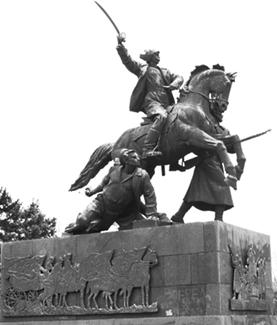 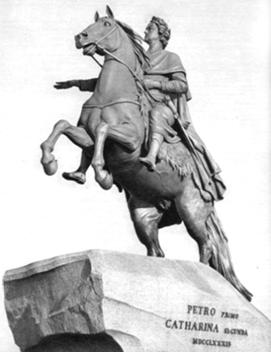 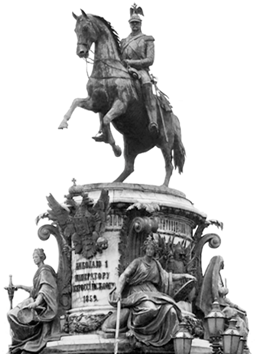 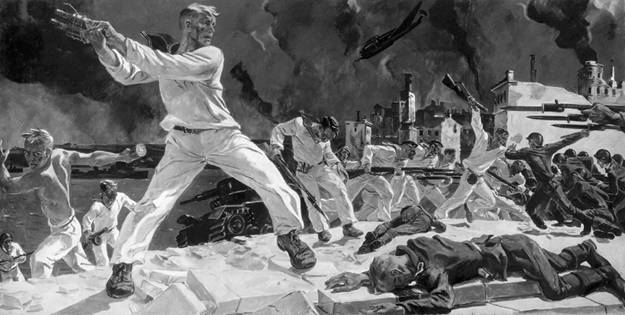 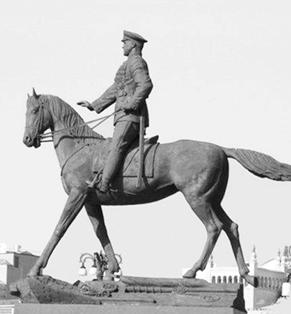 